Кроссворд "Устройства компьютера"http://LearningApps.org/watch?v=pz639m77n01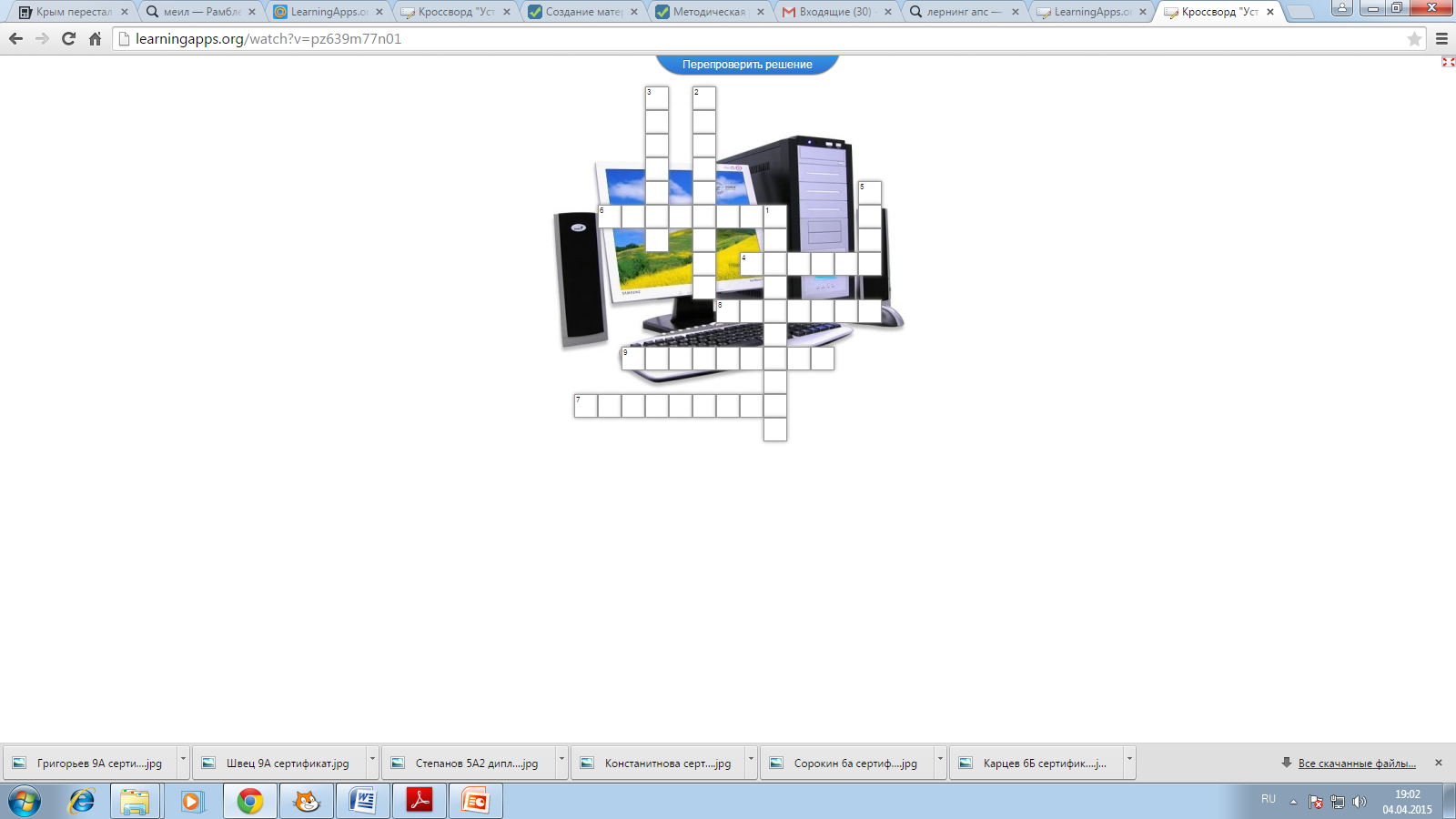 